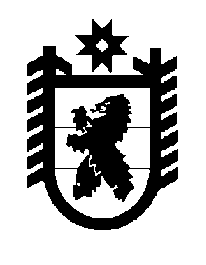 Российская Федерация Республика Карелия    ПРАВИТЕЛЬСТВО РЕСПУБЛИКИ КАРЕЛИЯРАСПОРЯЖЕНИЕот 9 июня 2017 года № 328р-Пг. Петрозаводск Внести в состав рабочей группы  по подготовке и проведению на территории Республики Карелия  чемпионата России среди вальщиков леса «Лесоруб-2017», образованной  распоряжением Правительства Республики Карелия  от 26 апреля 2017 года № 218р-П, следующие изменения:1) включить в состав рабочей группы следующих лиц:Щепин А.А. – исполняющий обязанности Министра по природопользованию и экологии Республики Карелия;Старикова О.А. – заместитель главы администрации Петрозаводского городского округа – руководитель аппарата администрации Петрозаводского городского округа (по согласованию);2) исключить из состава рабочей группы Косарева Д.Б., Чикалюка В.Ф.  	 Временно исполняющий обязанности
 Главы Республики Карелия                                                   А.О. Парфенчиков